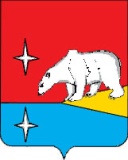 АДМИНИСТРАЦИЯГОРОДСКОГО ОКРУГА ЭГВЕКИНОТП О С Т А Н О В Л Е Н И ЕОб утверждении нормативов состава сточных вод для абонентов, осуществляющих сброс (отвод) сточных вод в системы водоотведения (канализации) на территории городского округа ЭгвекинотВ соответствии с Федеральным законом от 6 октября 2003 г. № 131-ФЗ «Об общих принципах организации местного самоуправления в Российской Федерации», Российской Федерации», Федеральным законом от 7 декабря 2011 г. № 416-ФЗ «О водоснабжении и водоотведении», постановлением Правительства Российской Федерации от                                    12 февраля 1999 г. № 167 «Об утверждении Правил пользования системами коммунального водоснабжения и канализации Российской Федерации», постановлением Правительства Российской Федерации от 29 июля 2013 г. № 644 «Об утверждении Правил холодного водоснабжения и водоотведения и о внесении изменений в некоторые акты Правительства Российской Федерации», постановлением Правительства Российской Федерации от                            22 мая 2020 г. № 728 «Об утверждении Правил осуществления контроля состава и свойств сточных вод и о внесении изменений и признании утратившими силу некоторых актов Правительства Российской Федерации», в целях предупреждения негативного воздействия загрязняющих веществ на окружающую среду, загрязнения водных объектов, обеспечения безаварийной работы сетей и сооружений систем водоотведения (канализации), Администрация городского округа ЭгвекинотП О С Т А Н О В Л Я Е Т:Утвердить нормативы состава сточных вод для абонентов, осуществляющих сброс (отвод) сточных вод в системы водоотведения (канализации) городского округа Эгвекинот согласно приложению к настоящему постановлению.Всем абонентам, осуществляющим сброс (отвод) сточных вод в системы водоотведения (канализации) городского округа Эгвекинот, обеспечить соблюдение нормативов состава сточных вод.Организациям канализационного хозяйства, осуществляющим деятельность на территории городского округа Эгвекинот, обеспечить контроль нормативов состава сточных вод для абонентов, осуществляющих сброс (отвод) в системы водоотведения (канализации).Настоящее постановление подлежит обнародованию в местах, определенных Уставом городского округа Эгвекинот, размещению на официальном сайте Администрации городского округа Эгвекинот в информационно-телекоммуникационной сети «Интернет» и вступает в силу со дня его обнародования.Контроль над исполнением настоящего постановления возложить на Управление промышленной политики Администрации городского округа Эгвекинот (Кондрашин А.Н.).Глава Администрации                                                                                          Р.В. Коркишко  НОРМАТИВЫсостава сточных вод для абонентов, осуществляющих сброс сточных водв систему водоотведения (канализации) городского округа Эгвекинотот 14 июля 2021 г.          № 317 - па                      п. ЭгвекинотПриложениек постановлению Администрациигородского округа Эгвекинотот 14 июля 2021 г. № 317-па№ п/пНаименование вещества (показателя)Единица измеренияМаксимальное допустимое значениепоказателя и (или)концентрации (поваловому содержанию в натуральной пробесточных вод)Максимальные допустимые значения нормативных показателей общих свойств сточных вод и концентраций загрязняющих веществ в сточных водах, установленные в целях предотвращения негативного воздействия на работу централизованных общесплавных и бытовых систем водоотведения, а также централизованных комбинированных систем водоотведения (применительно к сбросу в общесплавные и бытовые системы водоотведения)Максимальные допустимые значения нормативных показателей общих свойств сточных вод и концентраций загрязняющих веществ в сточных водах, установленные в целях предотвращения негативного воздействия на работу централизованных общесплавных и бытовых систем водоотведения, а также централизованных комбинированных систем водоотведения (применительно к сбросу в общесплавные и бытовые системы водоотведения)Максимальные допустимые значения нормативных показателей общих свойств сточных вод и концентраций загрязняющих веществ в сточных водах, установленные в целях предотвращения негативного воздействия на работу централизованных общесплавных и бытовых систем водоотведения, а также централизованных комбинированных систем водоотведения (применительно к сбросу в общесплавные и бытовые системы водоотведения)Максимальные допустимые значения нормативных показателей общих свойств сточных вод и концентраций загрязняющих веществ в сточных водах, установленные в целях предотвращения негативного воздействия на работу централизованных общесплавных и бытовых систем водоотведения, а также централизованных комбинированных систем водоотведения (применительно к сбросу в общесплавные и бытовые системы водоотведения)1Взвешенные веществамг/дм310,852БПКпмг/дм333Нитрат ионмг/дм31,54Нитрит ионмг/дм30,045Фосфат ионмг/дм30,0396Аммоний ионмг/дм31,727Хлор ионмг/дм34611Сульфат ионмг/дм319,329СПАВмг/дм30,13